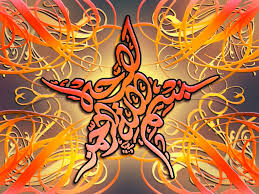 The Miracle Plums of 13th  September 2015The Exclusive Islamic Miracle Photographs of Dr Umar Elahi AzamSunday 13th September 2015Manchester, UKIntroductionThe Name of Allah , was found twice in the interior of two plums.  Look in the top half of each of the photographs below.  And the Name of Allah  is also on the plum stone [seed]of one of the two plums in the last two photographs below [both photos of the same stone of the same plum[.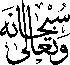 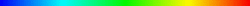 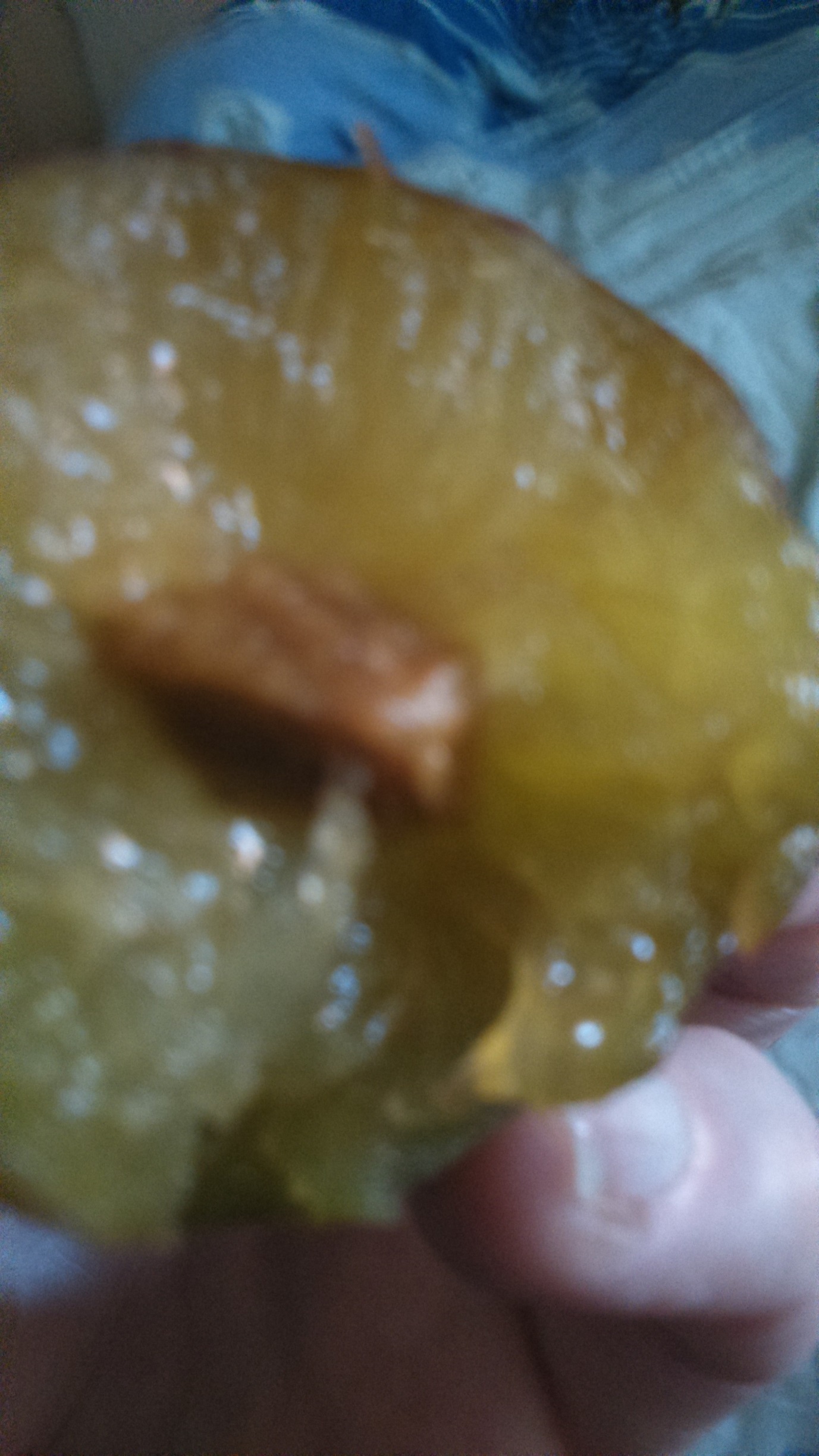 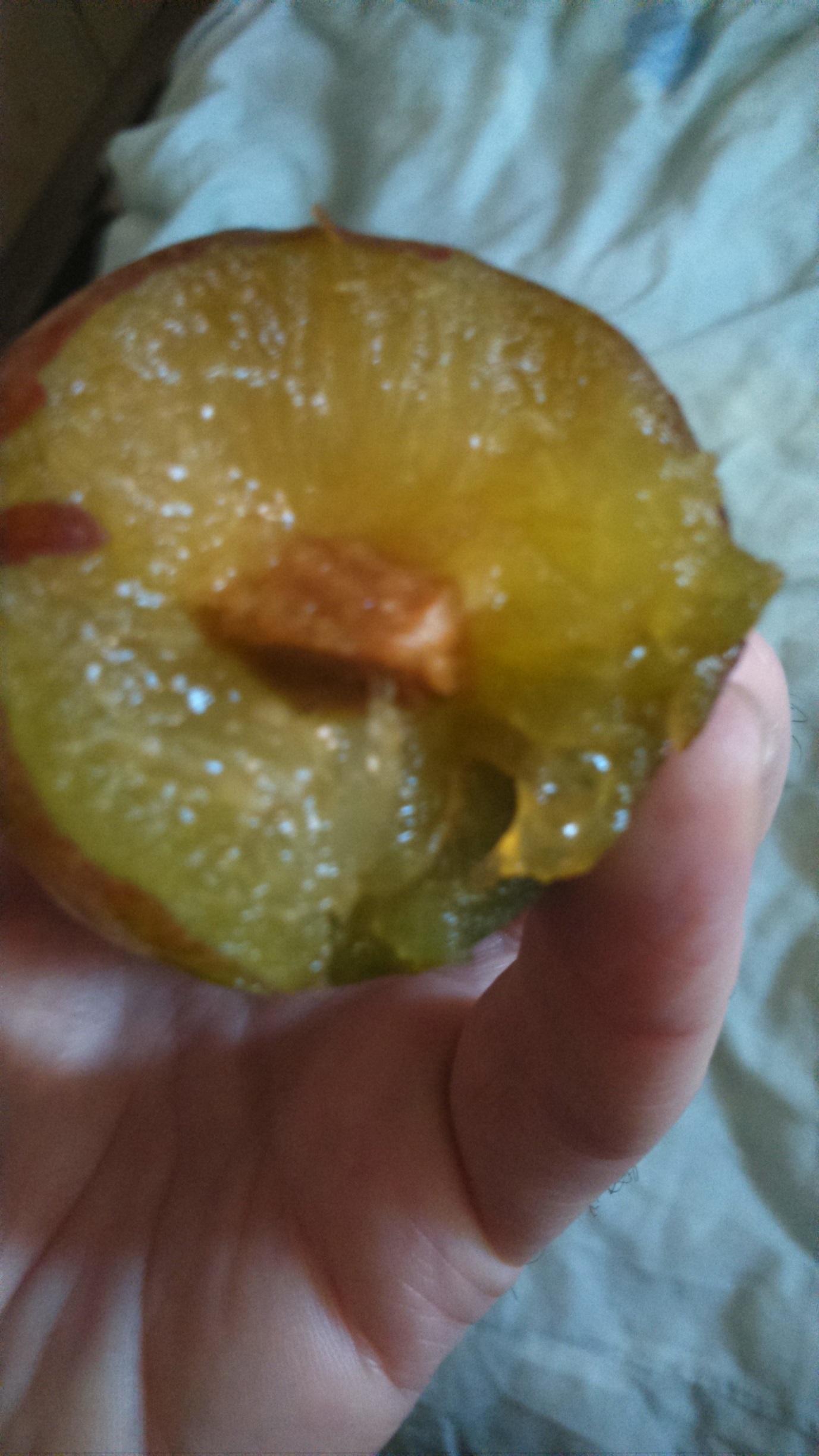 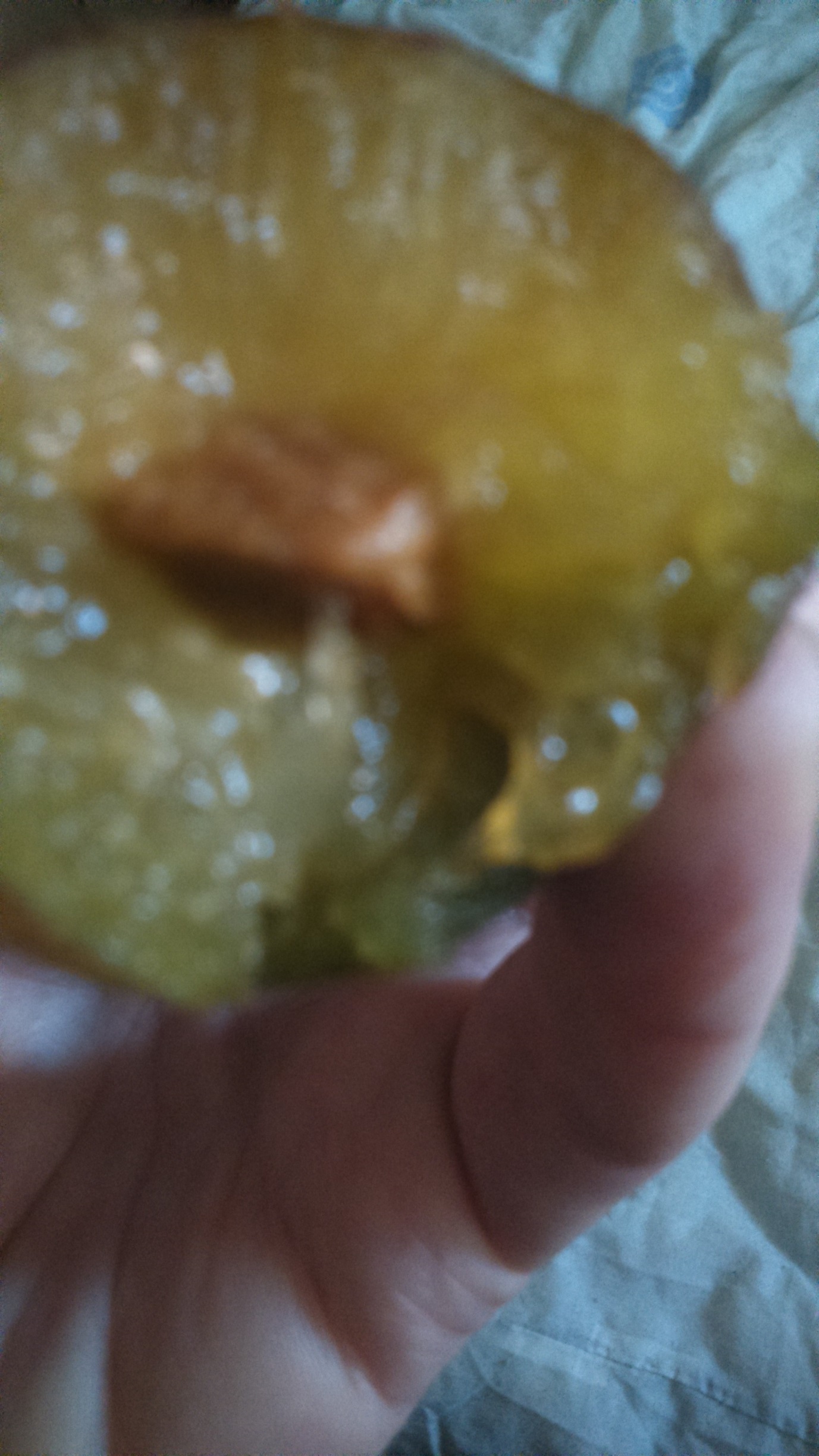 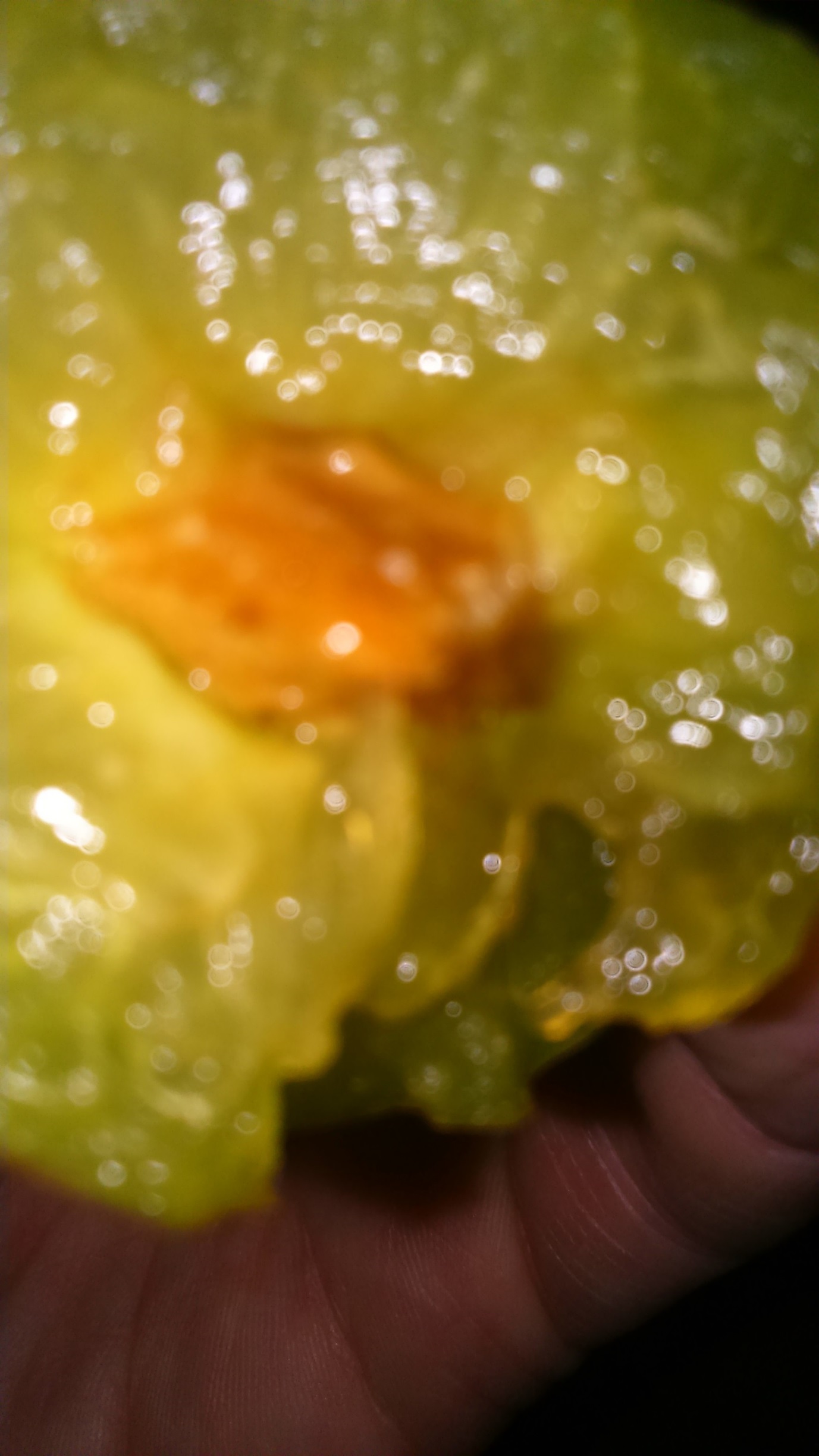 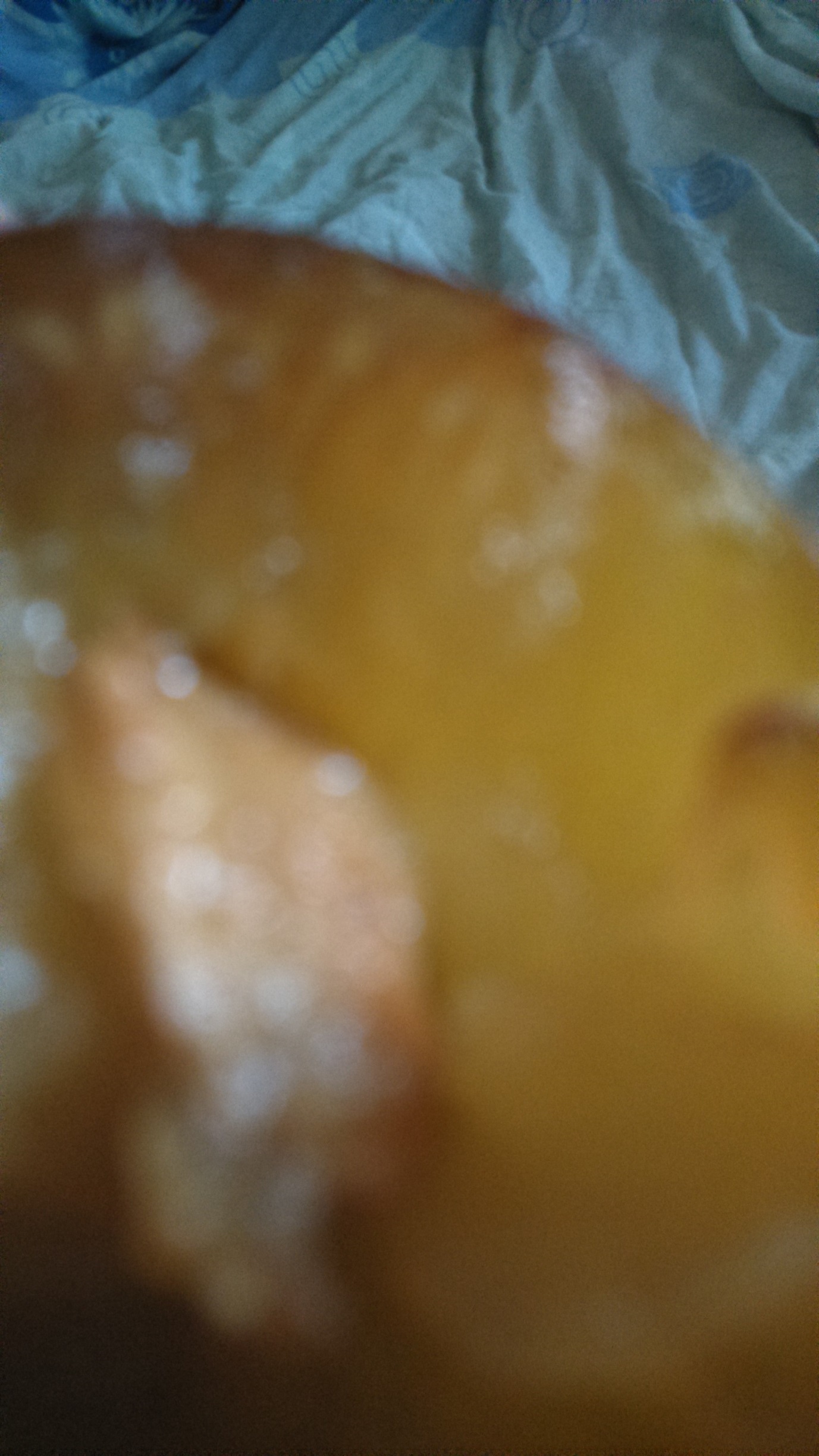 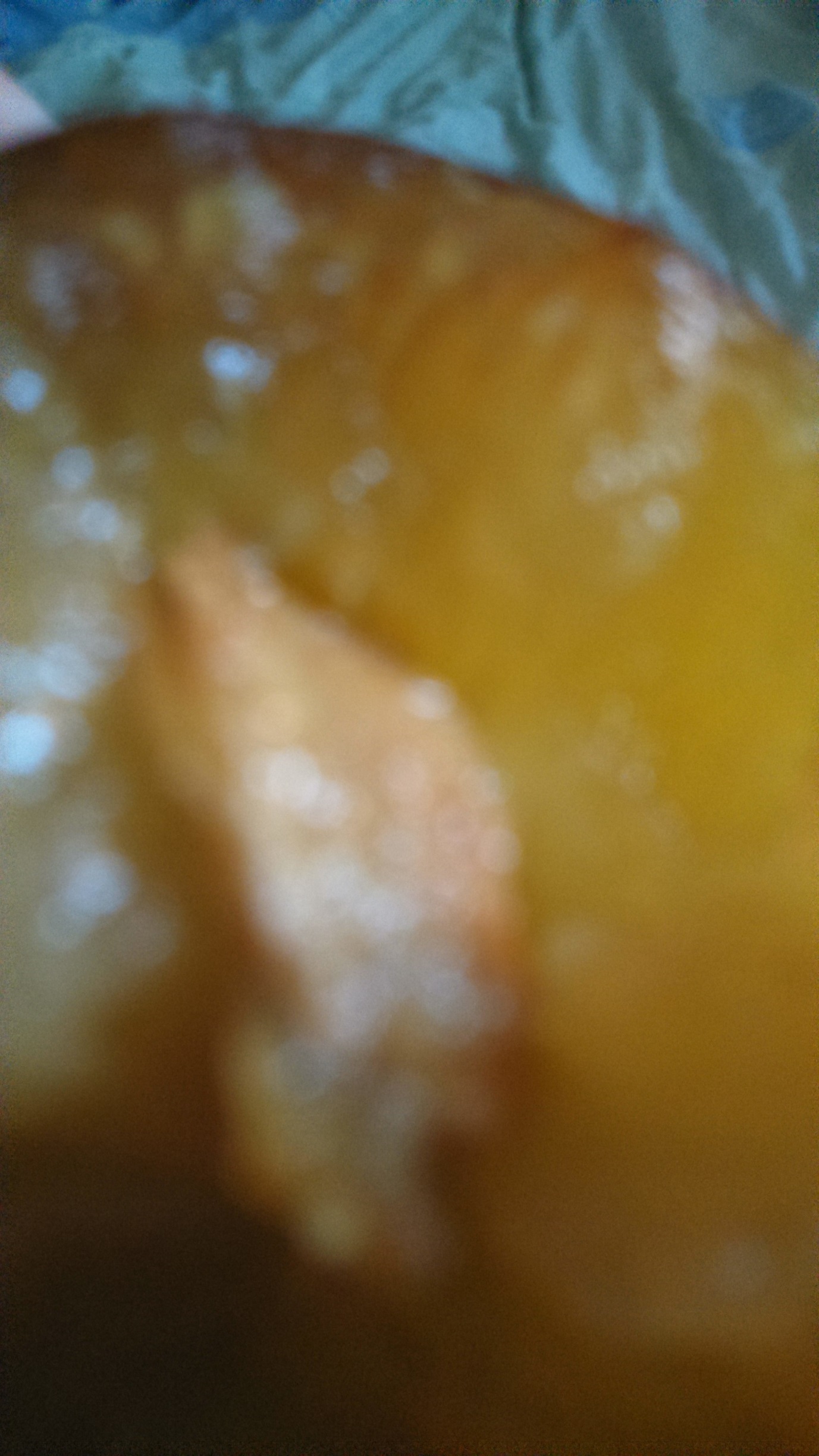 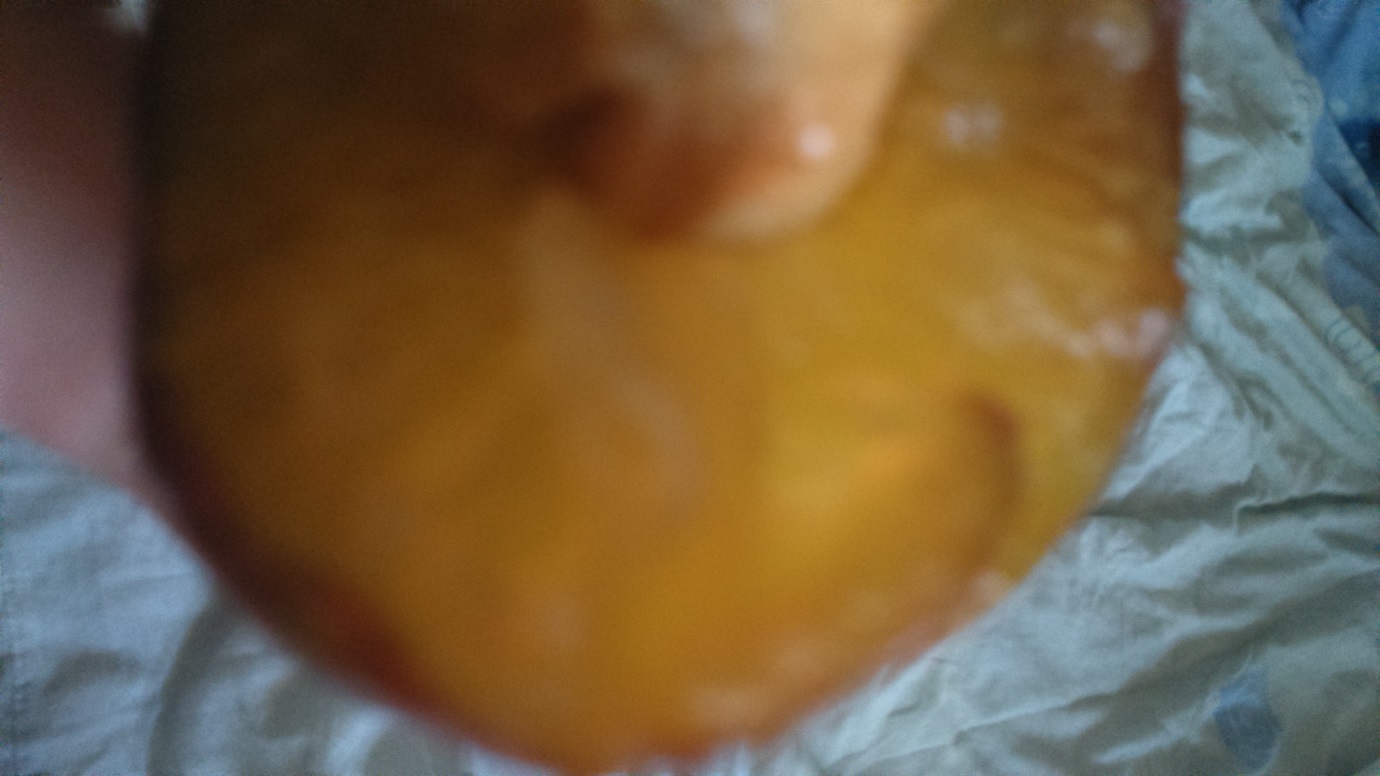 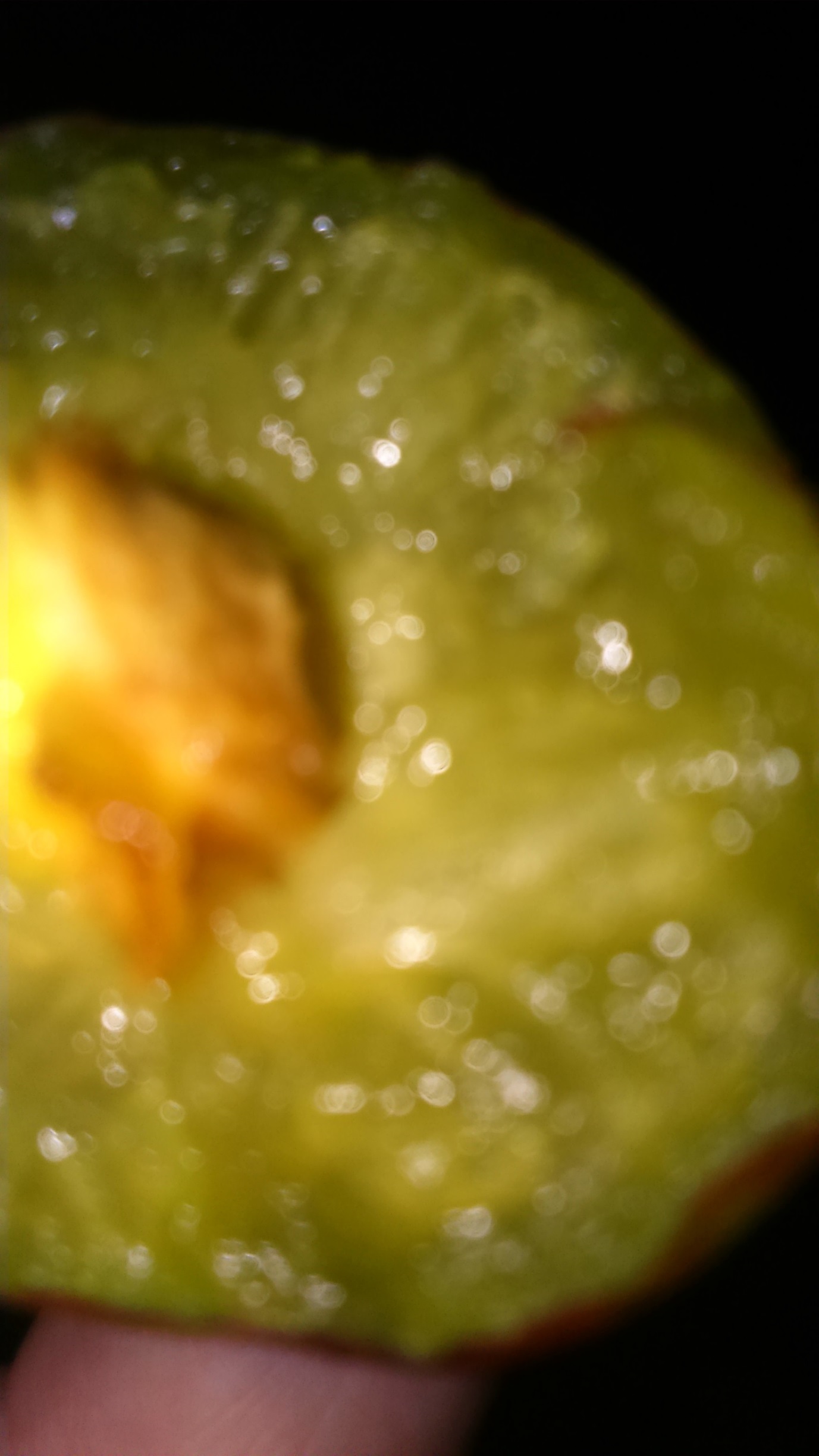 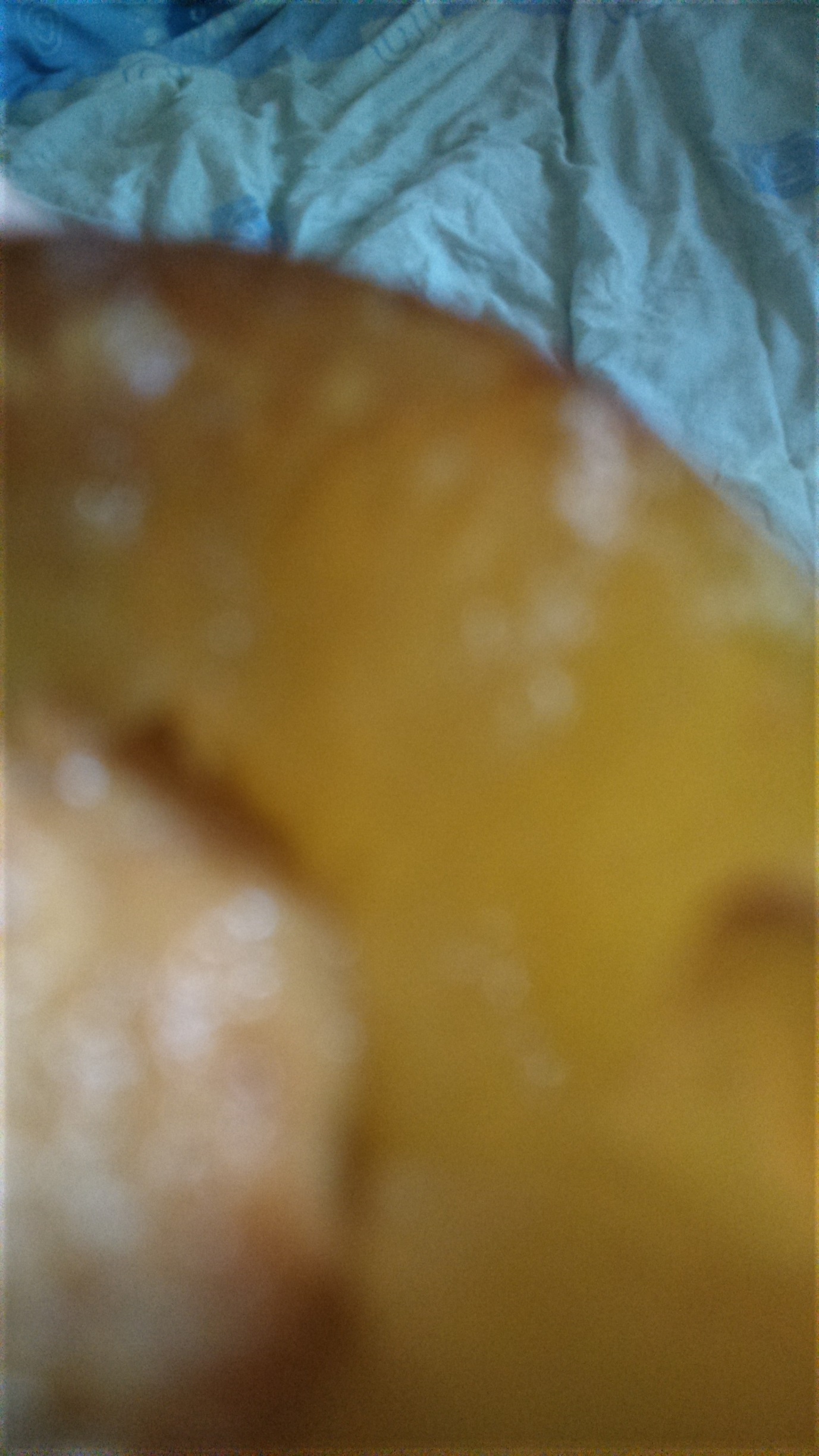 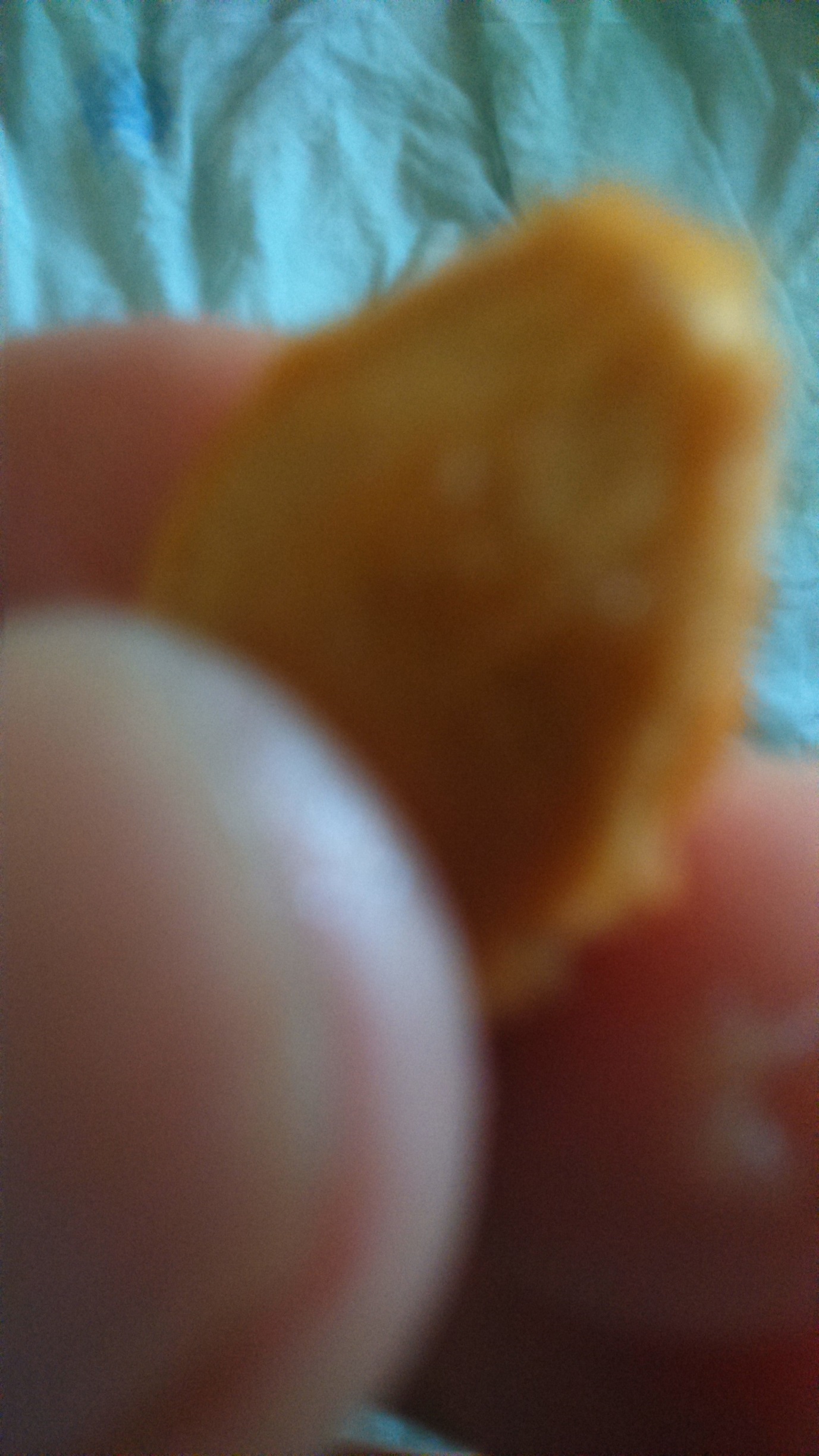 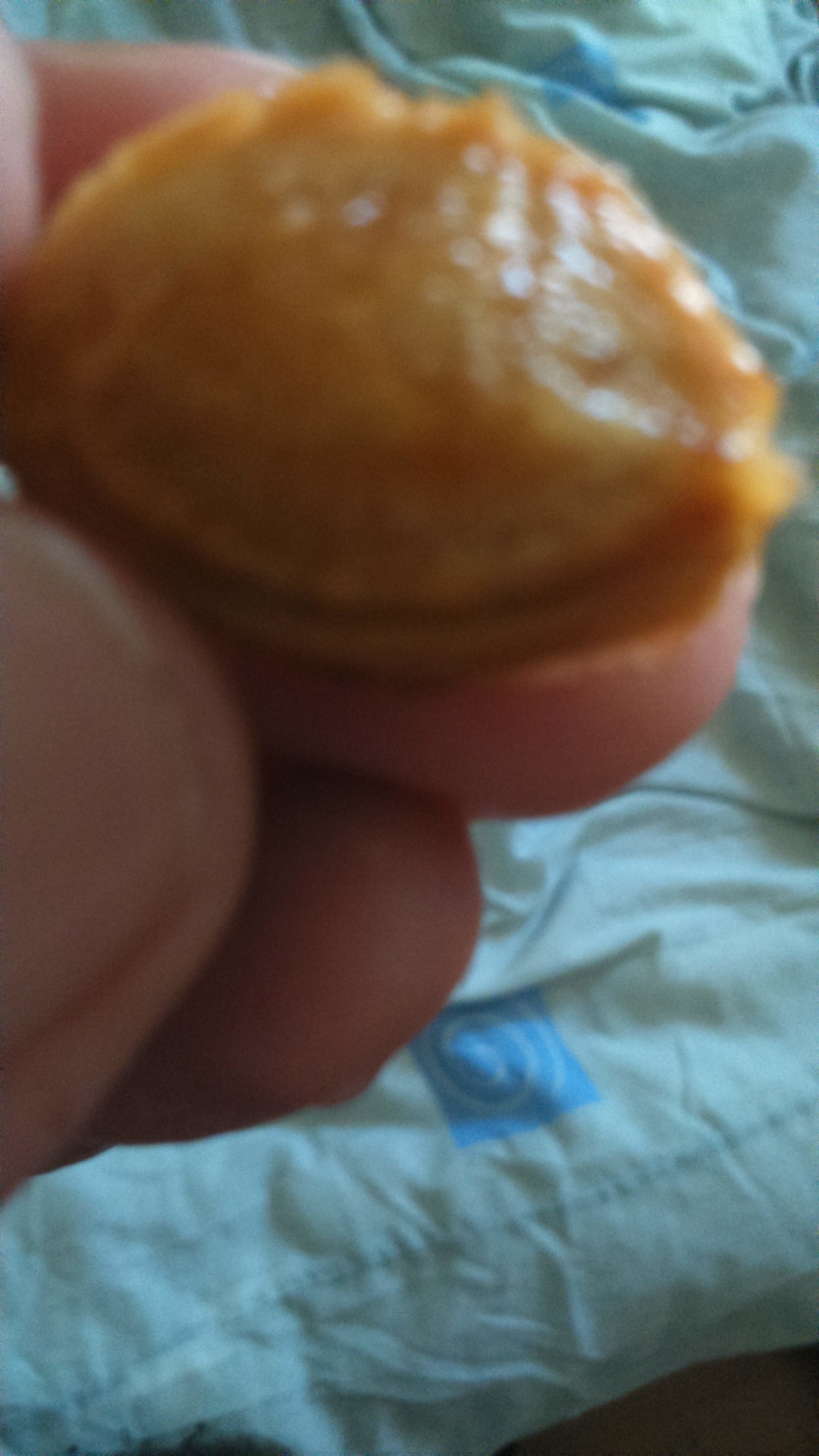 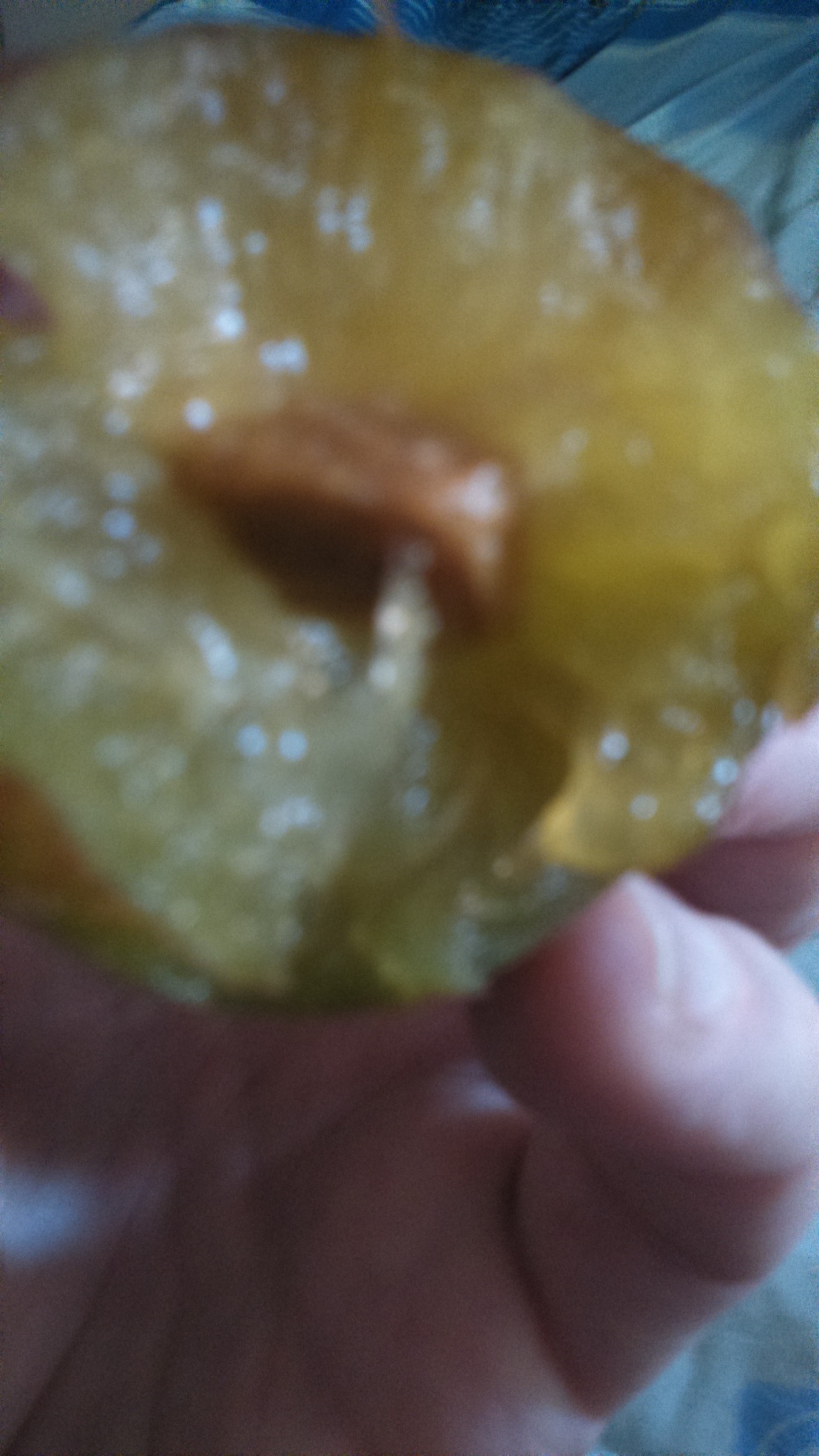 